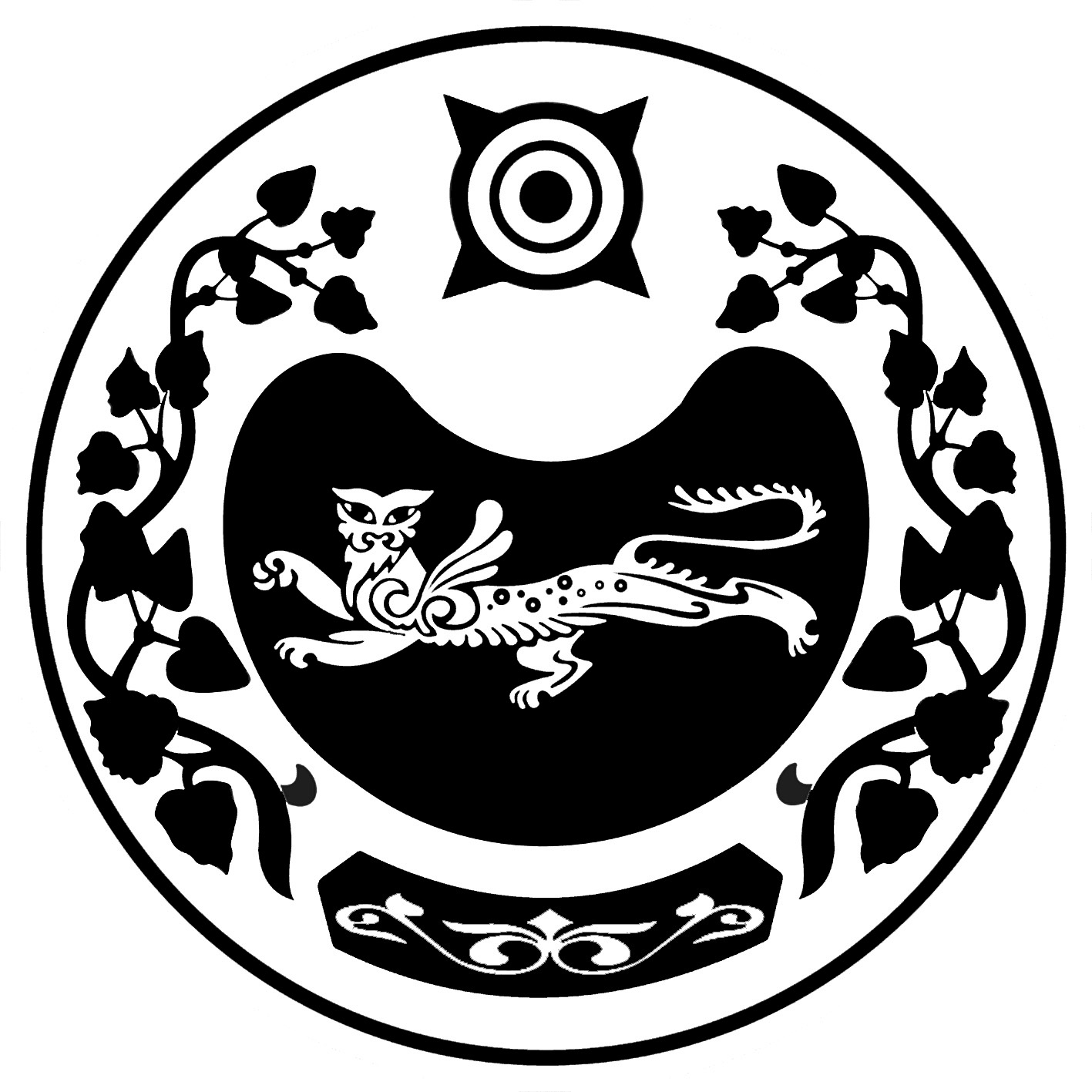 ПОСТАНОВЛЕНИЕот 01.03.2021 г.                         аал Доможаков                          № 45/1-рО проведении 2-х месячника по благоустройствуи наведению санитарного порядкана территории Доможаковского сельсоветаВ целях обеспечения санитарного порядка, выполнения первоочередных мероприятий населённых пунктов администрации Доможаковского сельсовета, руководствуясь ст.9 устава муниципального образования Доможаковский сельсовет, Правилами благоустройства и содержания территорий и строений муниципального образования Доможаковский сельсовет, утвержденными решением Совета депутатов МО Доможаковский сельсовет от 21.12.2018 г. № 150ПОСТАНОВЛЯЮ:Организовать проведение мероприятий по озеленению, благоустройству и наведению санитарного порядка на территории населённых пунктов Доможаковского сельсовета:провести с 01 апреля по 31 мая 2021 года двухмесячник по озеленению, благоустройству и наведению санитарного порядка на территориях населенных пунктов Доможаковского сельсовета;продолжить выполнение плана мероприятий по озеленению, благоустройству и наведению санитарного порядка на территориях населенных пунктов Доможаковского сельсовета до 01.11.2021 г.Утвердить план мероприятий по озеленению, благоустройству и наведению санитарного порядка на территориях населенных пунктов Доможаковского сельсовета на 2021 год (приложение №1)Утвердить состав комиссии по проведению мероприятия по озеленению, благоустройству и наведению санитарного порядка на территориях населенных пунктов Доможаковского сельсовета (приложение №2)Начальникам учреждений, директору школы и предпринимателям магазинов проводить на своих территориях каждую пятницу с 13:00 ч. до 16:00 ч. мероприятие «чистая пятница».Настоящее распоряжение подлежит официальному опубликованию.Контроль за исполнением настоящего распоряжения оставляю за собой.Глава Доможаковского сельсовета:                                М.В. ОщенковаРОССИЯ ФЕДЕРАЦИЯЗЫХАКАС РЕСПУБЛИКАЗЫАFБАН  ПИЛТIРIТОМЫXАХ ААЛ ЧJБIУСТАF-ПАСТААРОССИЙСКАЯ ФЕДЕРАЦИЯРЕСПУБЛИКА ХАКАСИЯУСТЬ-АБАКАНСКИЙ РАЙОНАДМИНИСТРАЦИЯДОМОЖАКОВСКОГО  СЕЛЬСОВЕТА